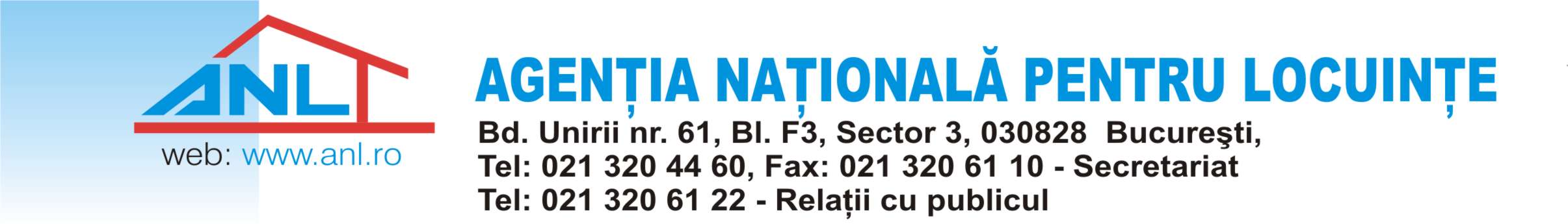 INFORMAREReferitor: Notarea în Cartea Funciară a urmăririi imobilului/81 de loturi/zona Voluntari/cartier ANL Henri Coandă	81 de loturi din zona Voluntari a cartierului Henri Coandă au notată în Cartea Funciară urmărirea imobilului, din anul 2015, la solicitarea SC ROMSTRADE SRL, în contradictoriu cu debitorul oraş Voluntari. Astfel, prin SOMAŢIA emisă în data de 10.09.2015, Societatea Civilă Profesională de Executori Judecătoreşti Dobra Coșoreanu&Asociații, somează Primăria oraşului Voluntari, prin primar, să achite suma de 51.165.426,85 lei, în caz contrar, urmând a se proceda la continuarea executării silite, prin vânzarea la licitaţie publică a mai multor imobile, proprietatea oraşului Voluntari, printre care şi cele 81 de loturi, construite prin credit ipotecar. 	În anul 2015, Primăria Orașului Voluntari ne-a comunicat prin adresa nr. 5866/28261/07.01.2016, înregistrată la ANL cu nr. 212/07.01.2016, faptul că, în Dosarul de Executare nr. 696/2015 al Societății Civile Profesionale de Executori Judecătorești Dobra, Coșereanu&Asociații prin care a fost dispusă urmărirea imobilelor, UAT Voluntari a formulat contestație la executare, aflat pe rolul Judecătoriei Buftea, instanța dispunând suspendarea provizorie a executării silite.	Având în vedere că în prezent cele 81 de loturi au notată în continuare în Cartea Funciară urmărirea imobilului pentru suma de 51.165.426,85 lei , precum şi suspendarea provizorie a executării silite începute în dosarul nr. 696/2015 până la soluţionarea cererii de suspendare, la cererea contestatoarei Unitatea Administrativ Teritorială oraşul Voluntari, prin adresa nr. 14561/03.07.2019, ANL a revenit cu solicitarea către primăria oraşului Voluntari de a ne comunica stadiul dosarului 696/2015 şi de asemenea, să întreprindă toate demersurile necesare în vederea eliminării sarcinii din Cartea Funciară.	Prin adresa nr. 26369/27.08.2019, înregistrată în cadrul ANL cu nr. 19278/30.08.2019, primăria oraşului Voluntari ne comunică următoarele:Instanţa de judecată a admis contestaţia la executare formulată de oraşul Voluntari împotriva executării silite desfăşurată de Societatea Civilă Profesională de Executori Judecătorești Dobra, Coșereanu&Asociații în Dosarul de executare nr. 696/2015, la stăruinţa creditoarei SC ROMSTRADE SRL, prununţând Sentinţa Civilă nr. 3446/11.06.2018, în Dosarul civil nr. 8440/94/2015, prin care Judecătoria Buftea-ca instanţă de fond- a dispus anularea tuturor actelor de executare şi a executării silite însăşi efectuate în dosarul de executare nr. 696/2015 al SCPEJ  Dobra, Coșereanu&Asociații;Prin Decizia Civilă nr. 4981/27.11.2018, pronunţată în Dosarul civil nr. 8440/94/2015, Tribunalul Ilfov a respins apelul formulat în cauză de SC ROMSTRADE SRL, astfel încât Sentinţa Civilă nr. 3446/11.06.2018 a devenit definitivă;Primăria oraşului Voluntari a informat Societatea Civilă Profesională de Executori Judecătorești Dobra, Coșereanu&Asociații despre desfiinţarea executării silite în Dosarul de executare nr. 696/2015, solicitând acestuia ridicarea tuturor măsurilor de executare silită;Societatea Civilă Profesională de Executori Judecătorești Dobra, Coșereanu&Asociații comunică primăriei oraşului Voluntari că nu poate proceda la ridicarea ,, din oficiu’’ a Somaţiei Imobiliare emisă în data de 10.09.2015, care a fost înscrisă la cererea executorului judecătoresc în cărţile funciare ale imobilelor din zona Voluntari a cartierului Henri Coandă, întrucât operaţiunea respectivă se realizează de OCPI Ilfov sub condiţia achitării prealabile a tarifului de publicitate imobiliară corepunzător.	Faţă de cele prezentate, pentru operativitate şi soluţionarea cauzei, primăria oraşului Voluntari propune ca fiecare beneficiar de lot din cele 81, care au notată sarcină în Cartea Funciară, să fie înştiinţat de către ANL că are posibilitatea de a se adresa Societății Civile Profesionale de Executori Judecătorești Dobra, Coșereanu&Asociații, cu sediul în Bucureşti, sector 5, Bd. Libertăţii nr. 20-22, bloc 102, parter, pentru a ridica adresele de radiere a Somaţiei imobiliare, emisă în data de 10.09.2015 în Dosarul de Executare nr. 696/2015. Pentru acuratețea procedurilor de radiere, astfel încât sa nu existe impedimente la OCPI, este util să se trimită inițial de către titularul dreptului conform CF:- un extras CF al imobilului in cauză;- copia C.I. pentru a fi mandatat prin adresa de radiere să depună înscrisul respectiv la OCPI Ilfov și să primeasca încheierea.Aceste solicitări pot fi remise pe mail office@executare.ro sau ofelia.dobra@executare.ro cu menționarea in subiect, vă rugam - RADIERE DOSAR 696/2015.Adresele urmează să fie depuse personal de beneficiar la OCPI Ilfov, însoţite de dovada achitării tarifului de publicitate imobiliară, în valoare de 75 lei, iar astfel se va realiza radierea somaţiei notată în cărţile funciare corespunzătoare.3.09.2019